June 14, 2017To the students of STEM Academy: Because of years of campaigning, the International Olympic Committee (IOC) has voted to include skateboarding in the Tokyo 2020 Olympic Games. To celebrate this exciting victory, the International Skateboarding Federation is accepting submissions for the design of the Olympic skatepark: a space that will be shown to millions of people across the world. Your team must develop a plan for a skatepark that meets the needs of the athletes while also being safe, challenging, and visually pleasing. Cultural and historical influences must be featured in the park aesthetics, as well as the use of terrain diversity based on the scientific principles of physics. During your 5-7 minute presentation to the committee, you will provide a proposal letter containing your design and reasoning behind your design. The IOC will also need to know the dimensions for the park and critical information related to the structures that will be used within the park itself.  Be sure to include dimensions of each structure, materials used to create the structure, and how the design creates both a safe and challenging experience.  Additionally, a computerized or physical scale model and itemized budget for the materials should be included. The International Skateboarding Federation is looking forward to your submission. We know that the winning design will be one that celebrates Tokyo, the Olympic Games, and the sport of skateboarding. All submissions are due by [three week time period]. Good luck, and I hope to see your design in Tokyo!Sincerely, Josh FriedbergPresident of the International Skateboarding Federation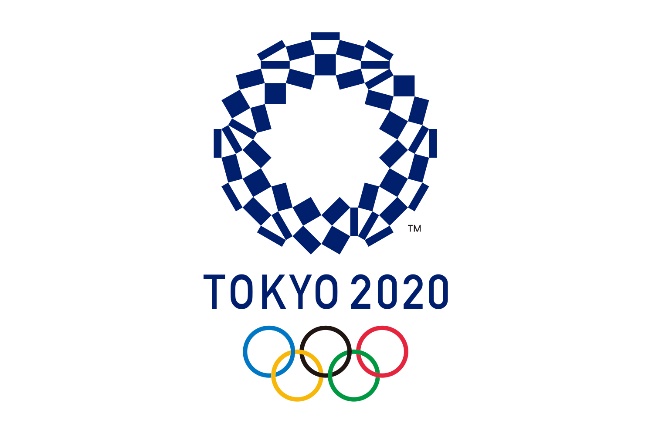 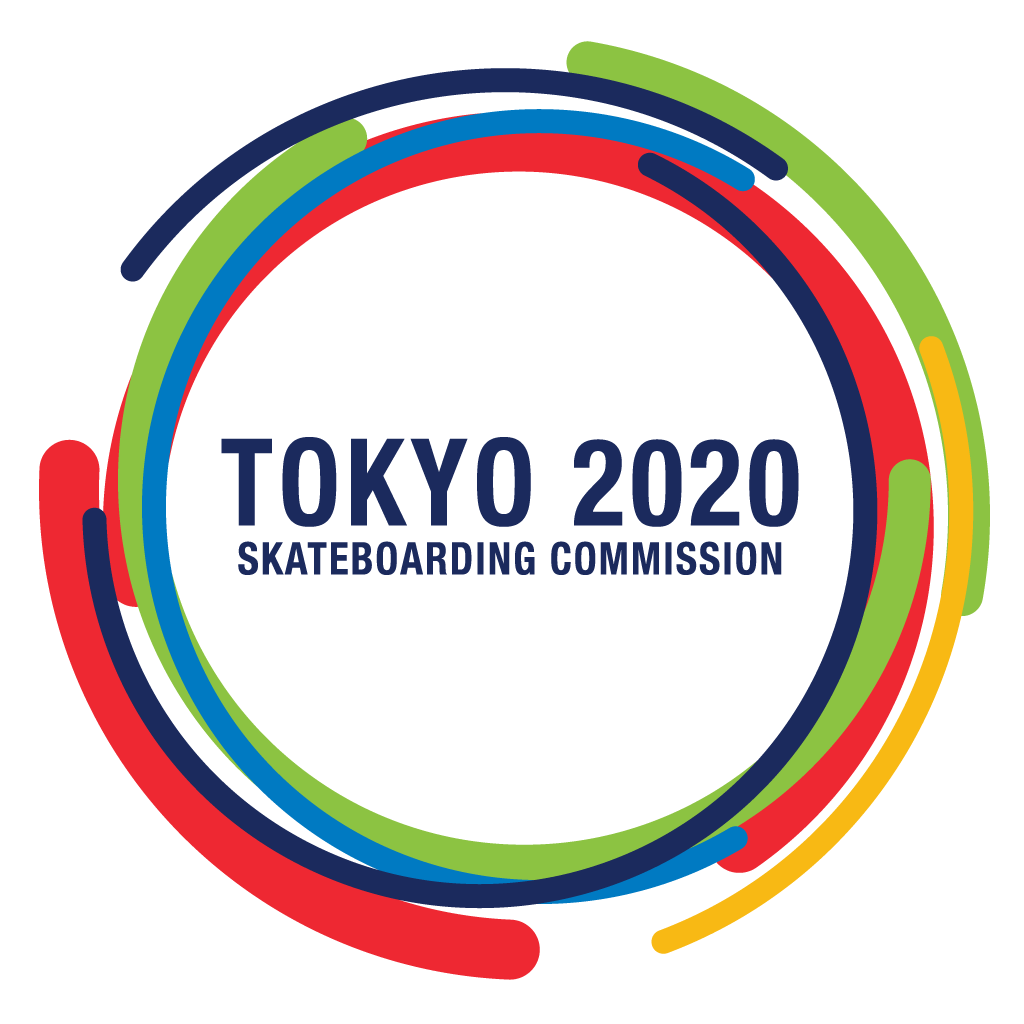 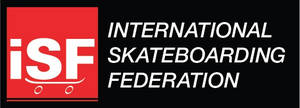 